~ Killing Comparisonitus ~ Worksheet 1 - May 2016Do this one BEFORE you watch the tutorial! Remember  - there are no wrong answers – so don’t judge or edit yourself. Whatever is your first response is perfect!… makes me feel not good enough.I can feel jealous when I see people who have… I am envious of… because of…I don’t feel I measure up in the… … department. _________________________________ is so good at…… it makes me feel a little inadequate sometimes.I wish I was better at … … like _________________________________.I’d like to be more … … like _________________________________.I’d like to be less … … like _________________________________.I get intimidated by … I’d love to have … … like _________________________________.I’d like to be … … like _________________________________.Good work! Now go watch the tutorial! 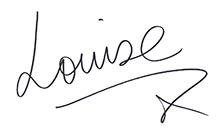 